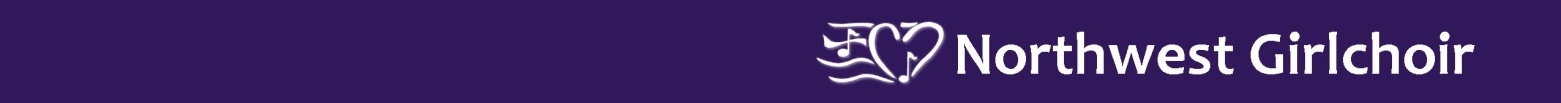 October 17, 2019Job Announcement
Application Deadline: Monday, November 4, 2019
Start Date: November 2019PART-TIME Choir Administrator, Northwest GirlchoirNorthwest Girlchoir transforms the lives of girls and young women through outstanding music education, dynamic choral performances, and an enduring community. Our joyful, collaborative approach emphasizes healthy vocal technique, outstanding musical repertoire, and strong musicianship. Our 270 choristers (ages 6-18) gain life skills, confidence, and lasting friendships. We are seeking a positive, detail-oriented administrator to join our staff. This position is the face of Northwest Girlchoir, providing warm and helpful customer service to our choristers, parents, donors, audiences, and the public. The Choir Administrator manages many aspects of our organization, including our chorister/donor database, program registration and tuition, tickets and house management, and the music library. The Choir Administrator also keeps the office functioning smoothly and supports staff on projects and events. The ideal candidate has both strong people skills and a data/detail focus, and works independently within a creative team environment.Duties & ResponsibilitiesOrganizational Support										25%		Staff the reception desk, handling in-person, phone and email inquiriesProcess incoming and outgoing mail; process credit card paymentsManage office supplies/equipment and serve as liaison with IT support & other vendorsPrepare supplies and simple signage for concerts, rehearsals, and eventsCoordinate sales & inventory of CDs and digital recordingsServe as liaison for rehearsal/office facility needs, including room reservations, janitorial, equipmentStaff front desk until at least 6:15pm Monday-Thursday, to greet parents and choristersTake notes at weekly staff meetingsWork occasional evening and weekend concerts, rehearsals, meetings, auditions, and eventsDatabase Management & Fundraising Support							12.5%		Manage SUMAC fundraising database, including generation of reports, prospect lists, and mailing listsCarry out data entry and updates of donations, registrations, and constituent informationCreate and send donor thank-you letters, and update recognition list for concert programs Support staff on financial/data aspects of events including RSVPs, raffles, and auctionsCoordinate guest registration and materials in advance and onsite for annual Spring Fling fundraiser; track bids and paddle raises; support auction set-up Assist the Executive Director and contract grant writer with data and reports for grantsEnrollment/Tuition Management									12.5%		Prepare, distribute, and track registration materials for choir and campManage tuition communications with families and with FACTS Tuition Management System Input/maintain payments for tuition, tours, and camp; cross-check finances with BookkeeperTrack financial aid awards; determine payments and apply to FACTSAssist Artistic Director with scheduling and staffing auditionsMusic Library												10%	Organize/prep/file music and assemble chorister foldersManage and track music library inventoryVolunteer Coordination										5%		Determine volunteer needs/opportunities for concerts and other projectsRecruit volunteers to fill each needed shift; track who volunteered for each shift/roleSteward volunteers through meaningful acknowledgement and benefitsConcert/Camp Coordination										5%		Coordinate and track concert & event ticket sales, including ticket vendor negotiations and comp tickets/giveawaysManage front of house, including volunteer supervision, during concerts and eventsPrepare quarterly ASCAP reportsCoordinate special concert elements such as flowers, senior bracelets, and post-concert cookiesServe as primary point of contact for summer camp participants and parentsCalendar Management										5%		Manage online rehearsal/concert calendar, updating frequently with changesCreate and manage internal team planning calendarOther duties as assignedQualifications:Bachelor’s degree preferredStrong customer service skills and positive attitudeExperience managing a CRM database; proficiency with Microsoft OfficeExpert time management; attention to detail and accuracyComfort interacting with girls ages 6-18 and their parentsOutstanding verbal and written communication skillsAbility to prioritize and manage overlapping projectsAbility to work independently and as part of a teamAbility to stay focused in a busy environmentAbility to work until 6:15pm Monday-Thursday and work occasional evening and weekend events.Interest in the arts; familiarity with choral music preferredAbility to lift 20 poundsValid WA State driver’s license and access to a vehicleFlexibility and sense of humor!COMPENSATION:This position is part-time, non-exempt (30 hours/week).  Salary range is $31,000-$33,500 dependent on experience.  Paid holidays, vacation and sick leave; employer-matched 403B; health insurance stipend; professional development funds; tuition discount. Flexible, casual work environment in North Seattle. Northwest Girlchoir is an equal opportunity employer that values diversity at all levels.  All qualified applicants will receive consideration for employment without regard to race, sex, sexual orientation, trans-gender status, ethnicity, marital status, disability, or religious belief.  Successful candidates must pass a Criminal Records Check and have legal status to work in the USA.To Apply:Send cover letter and resume to Jill Clymer, Executive Director: jill@northwestgirlchoir.orgApplication Deadline: Monday, November 4, 2019
More Information: www.northwestgirlchoir.org